Формирование и развитие речевого слухаРечевой слух — понятие широкое, включает в себя способность к слуховому вниманию и пониманию слов, умение воспринимать и различать разные качества речи: - тембр (Узнай по голосу, кто тебя позвал?), - выразительность (Послушай и угадай, испугался или обрадовался мишка?).Развитый речевой слух включает в себя и хороший фонематический слух, т. е. умение дифференцировать все звуки (фонемы) родного языка — различать смысл слов, близких по звучанию (уточка — удочка, дом — дым).Речевой слух начинает развиваться рано. У ребенка в возрасте двух-трех недель отмечается выборочная реакция на речь, на голос; в 5—6 месяцев он реагирует на интонации, несколько позднее — на ритм речи; примерно к двум годам малыш уже слышит и различает все звуки родного языка. Можно считать, что к двум годам у ребенка бывает сформирован фонематический слух, хотя в это время еще существует разрыв между усвоением звуков на слух и их произнесением.Наличия фонематического слуха достаточно для практического речевого общения, но этого мало для овладения чтением и письмом. При овладении грамотой у ребенка должна возникнуть новая, высшая степень фонематического слуха — звуковой анализ или фонематическое восприятие: способность установить, какие звуки слышен в слове, определить порядок их следования и количество. Это очень сложное умение, оно предполагает способность вслушиваться в речь, держать в памяти услышанное слово, названный звук.Работа по формированию речевого слуха проводится во всех возрастных группах. Большое место занимают дидактические игры на развитие слухового внимания, т. е. умения услышать звук, соотнести его с источником и местом подачи. В младших группах в играх, которые проводят на речевых занятиях, используются музыкальные инструменты и озвученные игрушки, чтобы дети приучались различать силу и характер звука. Например, в игре «Солнце или дождик?» дети спокойно гуляют, когда воспитатель звенит тамбурином, и убегают в дом, когда он стучит в тамбурин, имитируя гром; в игре «Угадай, что делать?» при громких звуках тамбурина или погремушки дети машут флажками, при слабых звуках — опускают флажки на колени. Широко распространены игры «Где позвонили?», «Угадай, на чем играют?», «Что делает за ширмой Петрушка?В старших группах слуховые восприятия у детей развивают не только в процессе игр, аналогичных описанным выше, но и путем прослушивания радиопередач, магнитофонных записей и т. д. Следует чаще практиковать кратковременные «минуты тишины», превращая их в упражнения «Кто больше услышит?», «О чем говорит комната?». По ходу этих упражнений можно предлагать отдельным детям с помощью звукоподражаний воспроизвести то, что они услышали (капает вода из крана, жужжит беличье колесо и т. д.).Другую категорию составляют игры на развитие собственно речевого слуха (для восприятия и осознания звуков речи, слов). Уже в младшей группе детям предлагается вслушиваться в звучащую речь, различать на слух ее разнообразные качества, «отгадывать» их (слово говорят шепотом или громко, медленно или быстро). Так, например, игра «Угадай, что я сказала?» побуждает ребенка вслушиваться в речь педагога и сверстников. Этому способствует игровое правило, которое сообщает воспитатель: «Я буду говорить тихо, вы внимательно прислушивайтесь и угадывайте, что я сказала. Тот, кого я вызову, громко и четко скажет, что он услышал». Содержание игры можно сделать более насыщенным, если включать в нее для отгадывания трудный для детей материал, например в средней группе — слова с шипящими и сонорными звуками, в старших — многосложные слова или слова, трудные в орфоэпическом отношении, близкие друг другу по звучанию (сок-сук), а также звуки.Средний возраст — пора совершенствования слухового восприятия, фонематического слуха. Это своеобразная подготовка ребенка к предстоящему затем овладению звуковым анализом слов. В ряде игр, которые проводят в этой возрастной группе, ставится задача повышенной сложности — из слов, называемых педагогом, на слух выделять те, в которых есть заданный звук (например, з — песенка комара), отмечая их хлопком в ладоши, фишкой. Слуховое восприятие облегчает замедленное произнесение слова или протяжное произнесение звука в слове.В старших группах, естественно, продолжают совершенствование речевого слуха; дети учатся выделять и определять различные компоненты речи (интонацию, высоту и силу голоса и др.). Но основная, наиболее серьезная задача — подведение ребенка к осознанию звукового строения слова и словесного состава предложения. Воспитатель учит детей понимать термины «слово», «звук», «слог» (или часть слова), устанавливать последовательность звуков и слогов в слове.Эта работа сочетается с воспитанием интереса, любопытства к слову и речи вообще. Она включает в себя самостоятельную творческую работу ребенка со словом, требующую речевого и поэтического слуха: придумывание слов с заданным звуком или с заданным количеством слогов, близких по звучанию (пушка — мушка — сушка), договаривание или придумывание рифмующегося слова в стихотворных строчках. В старших группах в процессе упражнений и игр детей сначала знакомят с выделением в речи предложений, а также слов в предложениях. Они составляют предложения, договаривают слова к знакомым стихотворным строкам, правильно расставляют разрозненные слова в одну законченную фразу и т. д.Затем приступают к звуковому анализу слова. Упражнения и игры для этой цели можно расположить примерно в такой последовательности:1. «Вспомним разные слова, поищем похожие слова» (по смыслу и звучанию: птичка — синичка — певичка — невеличка).2. «В слове есть звуки, они идут один за другим. Придумаем слова с определенными звуками».3. «В слове есть части - слоги, они, как и звуки, следуют один за другим, но звучат по-разному (ударение). Из каких частей состоит заданное слово?»Часто такие упражнения носят игровой характер (перепрыгнуть через скакалку столько раз, сколько звуков в названном слове; найти и опустить в «чудесный мешочек» игрушку, в названии которой второй звук — у (кукла, Буратино); «купить в магазине» игрушку, название которой начинается со звука м).Так, в процессе обучения звуковому анализу слова речь впервые становится для ребенка предметом изучения, предметом осознания.Инновационные технологии в развитии фонематического восприятия у детей 4-5 летПредпосылки для успешного обучения грамоте формируются в дошкольном возрасте. Установлено, что возраст пятого года жизни является оптимальным для развития особой (высшей) формы фонематического слуха – фонематического восприятия и развития ориентировочной деятельности ребенка в звуковой действительности.Таким образом, проблема развития фонематического восприятия, является актуальной, так как решение этой проблемы является одним из условий успешной подготовки детей к школе. Необходимо искать такие средства, которые позволят не только эффективно провести коррекционно - развивающую работу, но и сократить её сроки.	 В нашем детском саду нет логопеда, поэтому работа в данном направлении чуть затруднена (родителям приходится брать частные занятия и посещать логопеда социальных партнеров, Центр творческого развития, Центр «Дар»).Как развивать речевой слух?Вокруг нас много разных звуков: звуки природы, шум машин и механизмов, звуки музыки и т.п. Это неречевые звуки.Есть речевые звуки – это те звуки, которые мы произносим и с помощью которых мы, люди, говорим /А/,/О/,/М/,/Р/ и др., из которых состоят слова.С помощью слухового восприятия ребенок узнает и отличает друг от друга звуки. На бессознательном уровне эта способность так же, как и способность к зрительному восприятию, присуща ему от рождения. Нашей задачей является сформировать у него способность к целенаправленному вслушиванию в звуки и различению их между собой. Кроме того, развиваем у ребенка способность к тонкому различению звуков.На базе этой способности у ребенка формируется речевой слух, с помощью которого он различает между собой звуки речи и у него формируются слуховые образы звуков.Игры и упражнения для развития слухового восприятия.Игры на основе неречевого материалаВоспроизведите перед ребенком два похожих звука: топните и хлопните в ладоши. Пусть ребенок отвернется. Воспроизведите один из этих звуков. Предложите ребенку угадать, что это за звук, и повторить его.Можно поцарапать чем-нибудь по разным поверхностям, постукивать по столу разными предметами, шуршать разными предметами и т.п. Предварительно «показывайте ребенку» звуки по нескольку раз, чтобы он запомнил их.Отгадай, что звучит.Покажите ребенку, как звучат различные игрушки (начинайте с 3-х). Пусть отвернется. Воспроизведите какой-нибудь звук, попросите угадать, какая игрушка звучала.Взрослый за ширмой (или за спиной ребенка) звенит бубном, шуршит бумагой, звенит колокольчиком и т.д. и предлагает ребенку отгадать, каким предметом произведен звук.Угадай, кто идет: медведь или зайка?При медленном стуке в бубен – ребенок ходит важно и медленно, как медведь. При быстром – прыгает, как зайка.Игры и упражнения на основе речевого материалаХлопни (топни, стукни, подпрыгни), когда услышишь слово «машина»: дом, улица, машина, автобус, кукла, машина…Хлопни, когда услышишь звук /А/: О, А, И, У, А, Ы, Э…Хлопни, когда услышишь звук /П/ среди других звуков. Предлагается вначале использовать только звуки М, Б, Д, В, П, Н, Т. Следите, чтобы в ваше произношение не вкрадывался призвук гласного звука.Вариант. При произнесении звуков прикрывайте рот листом бумаги.Подпрыгни, когда услышишь звук /Ш/: Д, Ш, П, С, Т, Ж, Ш…Игры для развития слухового внимания и памяти.Взрослый за ширмой (или за спиной ребенка) звенит бубном, шуршит бумагой, звенит колокольчиком и предлагает ребенку отгадать, каким предметом произведен звук и определить их последовательность.Выстукивайте по столу несложный ритм: та—та-та, та-та—та. Ребенок должен повторить.Попросите повторить цепочку слогов: па-по-пу; то-та-ты; пту-пта-пто и т.п.Воспроизведение слогового ряда со сменой ударного слога: па-па-ПА, ПА-па-па, па-ПА-па. тя-тя-ТЯ, ТЯ-тя-тя.Цепочка слогов с оппозиционными звуками: да-та-та; ла-ля-ля; са-ша-са; са-са-ша; шу-шу-су.Цепочка коротких слов: год-кот; дом-том; мак-бак-так; дом-дым-дам; ток-так-тук-тык.Скажи наоборот.Па-па-па – пя-пя-пяТу-ту-ту - тю-тю-тюПопробуйте выучить с ребенком:-Тики-так, тик-так,Так ходики стучат.-Туки-так, туки-так,Так колеса стучат.-Туки-ток, туки-ток,Так стучит каблучок    Муниципальное бюджетное дошкольное             образовательное учреждение       «Детский сад №26 «Золотая рыбка»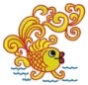     Муниципальное бюджетное дошкольное             образовательное учреждение       «Детский сад №26 «Золотая рыбка»Адрес: 623752 Свердловская область,  г. Реж, ул. Чапаева, д. 23
Тел.: 8 (34364)  3 88 80     Email: detsad_zolotayrubka@mail.ru